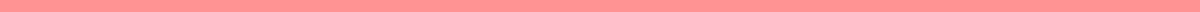 Thank You Letters to Teacher For ProjectJohn Doe
123 Maple Street
Springfield, IL 62704
johndoe@example.com
June 4, 2024Ms. Sarah Johnson
Springfield High School
456 Elm Street
Springfield, IL 62704Dear Ms. Johnson,I hope this letter finds you well. I am writing to express my heartfelt gratitude for your invaluable guidance and support throughout our recent project on renewable energy solutions. Your expertise and dedication made a significant impact on our work, and I am incredibly thankful for your assistance.Your willingness to share your knowledge and provide constructive feedback was instrumental in the success of our project. Your encouragement and patience inspired us to strive for excellence and to think critically about our work. The skills and insights we gained under your mentorship are lessons we will carry with us throughout our academic and professional journeys.Once again, thank you for your unwavering support and for being an exceptional teacher. Your efforts have made a lasting impression on me, and I am grateful for the opportunity to learn from you.Sincerely,John Doe